от «_10__»__11_ 2023                                                                                                №_266___станица СтаронижестеблиевскаяО присвоении почтового адреса жилому дому, расположенного в станице Старонижестеблиевской по улице Первомайской          На основании пункта 1.20 статьи 14 Федерального закона от 6 октября 2003 года № 131-ФЗ «Об общих принципах организации местного самоуправления в Российской Федерации», постановления главы муниципального образования Красноармейский район от 31 января 2006 года  № 169 «О передаче полномочий при присвоении адресов земельным участкам, зданиям, строениям, сооружениям» в соответствии с решением Совета Старонижестеблиевского сельского поселения Красноармейского района           от 9 февраля 2010 года № 13 «О присвоении адресов земельным участкам, зданиям и сооружениям в Старонижестеблиевском сельском поселении Красноармейского района», в целях упорядочения почтово-адресной нумерации   п о с т а н о в л я ю:         1. Жилому дому, общей площадью 93,6 кв.м., с кадастровым номером 23:13:0401056:349, находящегося в собственности Дикова Владимира Васильевича, расположенному по адресу: Краснодарский край,  Красноармейский район, станица Старонижестеблиевская, улица Первомайская, д. 82 присвоить почтовый  адрес:                                   Российская Федерация, Краснодарский край, Красноармейский район, станица Старонижестеблиевская, улица Первомайская, д. 82 А.          2. Контроль за выполнением настоящего постановления возложить на заместителя главы Старонижестеблиевского сельского поселения Красноармейского района Е.Е. Черепанову.3. Постановление вступает в силу со дня его подписания.Глава Старонижестеблиевского сельского поселения                                       Красноармейского района                                                                           В.В. Новак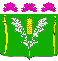 АДМИНИСТРАЦИЯСТАРОНИЖЕСТЕБЛИЕВСКОГО СЕЛЬСКОГО ПОСЕЛЕНИЯКРАСНОАРМЕЙСКОГО РАЙОНАПОСТАНОВЛЕНИЕ